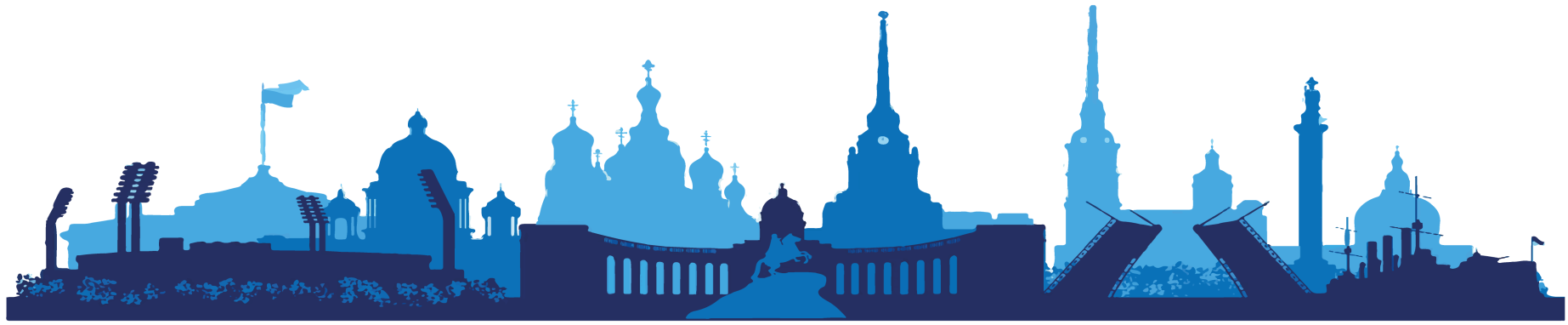 ООО ТК «СЕЛЕНА» оставляет за собой право изменять порядок и время проведения экскурсий, а так же замена их на равноценные!Туристам необходимо иметь с собой: паспорт/свидетельство о рождении, полис ОМССтоимость тура на 1 человека при размещении в 2-х местном стандартном номере отеле «Холидей ИНН Селигерская» 3* - 24 200 руб. 1 день1 деньВы приезжаете в гостиницу самостоятельно.Трансфер до гостиницы предоставляется за дополнительную плату и бронируется заранееС 10:00  до отъезда на программу в холле гостиницы Вас встречает представитель фирмы. Он ответит на все интересующие Вас вопросы, выдаст уточненные программы тура и предложит дополнительные экскурсии, которые Вы можете приобрести по желанию.Гарантированное размещение в гостинице после 14.00. Свои вещи Вы можете оставить бесплатно в комнате багажа гостиницы.12:00Холидей Инн Селигерская12:30Холидей Инн Сущевский12:45Холидей Инн ЛеснаяПосещение Московского планетария (входные билеты, самостоятельный осмотр). Чтобы увидеть звезды в ясный солнечный день, нужно опуститься на дно колодца, а полюбоваться картиной звездного неба в пасмурный день можно, лишь поднявшись на самолете выше верхней кромки облаков. Чтобы увидеть одно из красивейших созвездий — знаменитый Южный Крест, нам, жителям северного полушария, необходимо совершить путешествие к экватору. Солнце и звезды одновременно можно наблюдать лишь с борта космического корабля... Планетарий Москвы открывает перед вами удивительный мир звёзд, научных достижений и передовых технологий. В Планетарии вы сможете узнать много нового и интересного из истории астрономии, и освоения космоса, здесь можно создавать искусственные облака и торнадо, генерировать электрическую энергию, сочинять электронную музыку, прокатиться на космическом велосипеде и узнать свой вес на других планетах!Прогулка по Зоопарку за доп платуОкончание программы не позднее 17:00Самостоятельное возвращение в гостиницу.2 день2 деньЗавтрак в гостинице. Отъезд от гостиницы на автобусе12:00Холидей Инн Селигерская12:30Холидей Инн Сущевский12:45Холидей Инн ЛеснаяОбзорная экскурсия по городу - «Москва многоликая».Обзорная экскурсия в сопровождении профессионального экскурсовода – это уникальная возможность познакомиться со столицей во всей ее красе и многообразии, насладиться городскими пейзажами, узнать множество интересных исторических фактов, и навсегда влюбиться в этот город! Вы проедете по знаменитым набережным и улицам исторического города: Бульварному и Садовому кольцу, Кутузовскому проспекту; увидите Большой театр и Манеж, сталинские высотки, Триумфальную арку, золотые купола Храма Христа Спасителя, лебединый пруд у стен Новодевичьего монастыря, Воробьевы горы, здание МГУ, стадион «Лужники», современные небоскребы Москва-Сити и многое другое. В завершении обзорной экскурсии Вы пройдете по знаменитой брусчатке Красной площади, увидите многоцветные купола Собора Василия Блаженного, насладитесь великолепием панорамы древнего Кремля с Софийской набережной Москвы-реки. Посещение территории Московского Кремля (самостоятельный осмотр достопримечательностей). Входной билет дает возможность увидеть соборную площадь, архитектурный ансамбль средневековья: церкви, колокольню Ивана Великого и выдающиеся произведения русского литейного искусства — Царь-пушку и Царь-колокол, а также уникальные интерьеры Успенского, Архангельского, Благовещенского соборов.3 день3 деньЗавтрак в гостинице. Отъезд от гостиницы на автобусе11:00Холидей Инн Селигерская11:30Холидей Инн Сущевский12:45Холидей Инн ЛеснаяПосещение парка "Остров мечты" (билет "все включено") Самостоятельное возвращение в отель.4 день4 деньЗавтрак в гостинице. Отъезд от гостиницы на автобусе11:30Холидей Инн Селигерская12:00Холидей Инн Сущевский12:15Холидей Инн ЛеснаяПешеходная прогулка по парку Зарядье с посещением аттракциона Полёты над Россией. Парк Зарядье похож и на парк будущего, и на заповедную природную зону, где в естественной среде произрастают виды растений, занесенные в Красную книгу. Зарядье, один из древнейших исторических райнов Москвы, к востоку то Кремля, в Южный части Китай-города..Полет над Россией - вы пролетите над каменными столбами выветривания Мань-Пупу-Нер в республике Коми, ландшафтным комплексом Ленские столбы в Якутии, совершите прыжок с плотины Саяно-Шушенской ГЭС, крупнейшей по мощности электростанции России; увидите долину гейзеров на Камчатке и не только: впереди Сочи, Волгоград и многое другое!Место окончания программы:центр города Продолжительность программы: ~ 5 часов5 день5 деньЗавтрак в гостинице. Освобождение номеров. Свои вещи Вы можете оставить бесплатно в комнате багажа отеля или сдать в камеру хранения на Московском вокзале за свой счет. Групповой трансфер на вокзал предусмотрен программой тура.11:30Холидей Инн Селигерская12:00Холидей Инн Сущевский12:15Холидей Инн ЛеснаяЭкскурсия в Царь-макет. Вы узнаете не только «факты из Википедии», но и услышите увлекательные истории, городские байки и легенды, сможете проверить свои знания… Удивительные переплетения различных исторических событий отражены на макете. Вас проведут через десятки городов от Калининграда до Золотого кольца России, мимо легенды Кавказских гор к великой русской реке Волге, к другим уникальным природным и архитектурным достопримечательностям. Вы узнаете, как движутся поезда и машины на макете, сколько жителей обитает в мини-вселенной, из чего сделаны дома, деревья и реки и где в музее спрятался настоящий робот... А еще у Вас будет уникальная возможность подержать в руках локомотив, автобус, товарный вагон – в масштабе 1:87Экскурсия по ВДНХ.Место окончания программы:ВДНХ. Продолжительность программы: ~ 5 часовВ стоимость тура включено:проживание в выбранном отеле, 4 завтрака, экскурсионное обслуживание,входные билеты с экскурсией в музее, автобус по программе (отъезд от гостиницы)Оплачивается дополнительно:встреча (или проводы) на вокзале или в аэропорту;доплата для иностранных туристов;проезд на общественном транспорте;услуги камеры хранения на вокзале.авиаперелет или ж/д переезд Краснодар – Москва– Краснодар (билеты можно приобрести в нашем офисе)